Preverjanje 7. razred        Organski sistemi  1. delOdgovore zapisuješ v zvezek in pošlješ po sporočilih eAsistenta učiteljiciNa sliki imaš enocelični in mnogocelični organizem. Razloži razliko pri izmenjavi snovi med organizmom in okoljem med prikazanima živalma.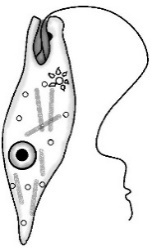 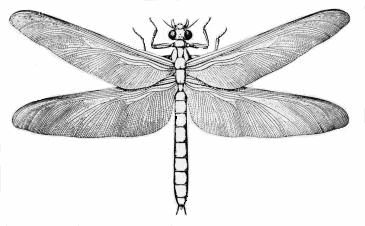 Pomen živčevja v telesu živih bitij. Pomen hormonskega sistema v telesu Katera organska sistema od spodaj napisanih usklajujeta delovanje med organi?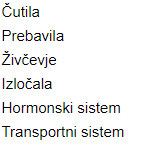 Kaj sta najpomembnejši vlogi čutil?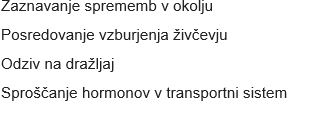 Iz spodnjega besedila izpiši kako je riba prilagojena na življenje v vodiŽiva bitja imajo prilagoditve na okolje, v katerem živijo. Večina rib ima hidrodinamično obliko, ki jim omogoča lažje gibanje v vodi. Hitrost plavanja rib je v veliki meri odvisna od velikosti repne plavuti in razvitosti hrbtnega mišičja v primerjavi z ostalim telesom. Med najhitrejšimi ribami so barakude, mečarice in tuni, ki dosegajo hitrosti, višje od 50 km/h.Na sliki imaš eno od vrst ogrodja, katero? 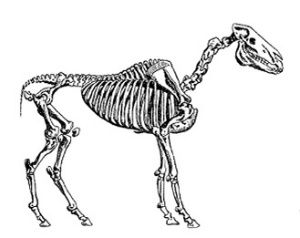 Kater živali imajo negibljivo zunanje ogrodje, ki ne raste z njimi in se morajo leviti. Kako imenujemo tako ogrodje?Katere  so najpomembnejše naloge ogrodja?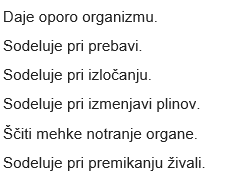 Žival na sliki ima (svarilno ali varovalno barvo. Razloži pomen take barve.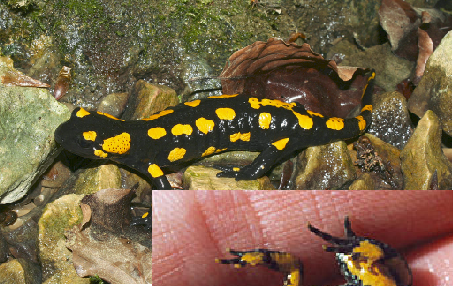 